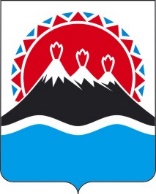 П О С Т А Н О В Л Е Н И ЕПРАВИТЕЛЬСТВАКАМЧАТСКОГО КРАЯ[Дата регистрации] № [Номер документа]г. Петропавловск-КамчатскийПРАВИТЕЛЬСТВО ПОСТАНОВЛЯЕТ:1. Внести в приложение 1 к постановлению Правительства Камчатского края от 23.09.2022 № 497-П «О создании государственного природного заказника регионального значения «Озеро Начикинское» изменения согласно приложению к настоящему постановлению.2. Настоящее постановление вступает в силу после дня его официального опубликования.[горизонтальный штамп подписи 1]Приложение к постановлениюПравительства Камчатского краяИзменения в приложение 1 к постановлению Правительства Камчатского края 
от 23.09.2022 № 497-П «О создании государственного природного заказника регионального значения «Озеро Начикинское»1. В части 17 слова «физическими лицами» исключить, слова «сотрудниками и членами Региональной общественной организации «Камчатское краевое общество охотников и рыболовов» при наличии служебного удостоверения и (или) охотничьего билета, разрешения на право добычи охотничьих ресурсов, путевки, разрешения на хранение и ношение охотничьего огнестрельного оружия» заменить словами «сотрудниками Региональной общественной организации «Камчатское краевое общество охотников и рыболовов» при наличии служебного удостоверения и охотниками, осуществляющими охоту на законных основаниях.».2. Часть 18 после слов «в области охраны окружающей среды» дополнить словами «, а также собственники, владельцы и пользователи земельных участков, расположенных в границах Заказника, в том числе на основании соглашений, заключенных с Учреждением».3. В части 23:1) пункт 1 дополнить словами «за исключением случаев, предусмотренных пунктом 1 части 32 настоящего Положения;».2) пункт 4 после слов «месторождений полезных ископаемых» дополнить словами «, за исключением случаев добычи за пределами водоохранной зоны озера Начикинское (50 м) из водозаборных скважин подземных вод, используемых для целей питьевого водоснабжения;»;3) дополнить пунктом 71 следующего содержания:«71) использование в любых целях механических транспортных средств с допустимой осевой нагрузкой свыше 3,5 тонн, за исключением случаев, связанных с ликвидацией и предупреждением чрезвычайных ситуаций, а также случаев разовой доставки арендаторами лесных участков грузов, необходимых для строительства, реконструкции и ремонта (временных) некапитальных объектов охотничьей и рекреационной инфраструктуры по согласованию с Учреждением»; 3) в пункте 9 части 23 слова «указанных в подпункте «в» пункта 11 части 24 настоящего Положения» заменить словами «предусмотренных подпунктом «в» пункта 11, пунктом 16 части 24, пунктом 5 части 26 настоящего Положения при условии ограничения скорости движения по водному объекту не более 10 км/час;»;4) дополнить пунктом 91 следующего содержания: «91) движение по водным объектам любых плавучих средств с водометными движителями, а также аэролодок;».4. В части 24:1) пункт 11 изложить в следующей редакции:«11) осуществление любительского рыболовства в акватории озера Начикинское за пределами района, ограниченного полосой шириной 50 м от его береговой линии, включая приустьевую часть нерестовых рек, при соблюдении запретов и ограничений, установленных Федеральным законом от 25.12.2018 
№ 475-ФЗ «О любительском рыболовстве и о внесении изменений в отдельные законодательные акты Российской Федерации», а также частью 27 настоящего Положения:а) в срок с 1 ноября по 1 июня включительно в отношении добычи (вылова) микижи Oncorhynchus (Parasalmo) mykiss, кунджи Salvelinus leucomaenis, жилой и проходной формы озерно-речной мальмы Salvelinus malma;б) с использованием следующих орудий добычи (вылова) водных биологических ресурсов: зацепляющих и колющих снастей, в том числе удебных крючковых поплавочных, беспоплавочных, троллинговых с заглублением не более 5 м;в) с использованием плавучих средств, не имеющих двигатели внутреннего сгорания, а также плавучих средств с двигателями внутреннего сгорания мощностью не более 30 киловатт (или 40 л.с.), за исключением случаев, предусмотренных пунктом 91 части 23 и подпунктом «в» пункта 5 части 27 настоящего Положения;»;2) пункт 16 дополнить словами «, рекреационная деятельность при соблюдении ограничений и запретов, установленных частями 23 и 27 настоящего Положения»;3) дополнить пунктом 161 следующего содержания: «161) использование для целей спортивного рыболовства и рекреации плавучих средств, не имеющих двигатели внутреннего сгорания;».5. Пункт 5 части 26 после слова «развитие» дополнить словами «арендаторами и пользователями лесных участков, пользователями водных объектов (части водного объекта)»;6. В части 27:1) в пункте 1 слова «деятельности, связанной с обустройством экскурсионных экологических троп и маршрутов, смотровых площадок, информационных стендов, аншлагов, указателей, мест размещения палаточных лагерей, стационарных пунктов наблюдения (по согласованию с Учреждением)» заменить словами «строительства, реконструкции и ремонта (временных) некапитальных объектов, предусмотренных частью 28 настоящего Положения»;2) подпункт «б» пункта 4 изложить в следующей редакции: «б) в период нереста и летнего нагула (период открытой воды) в срок со 2 июня по 31 октября добыча (вылов) водных биологических ресурсов с использованием любых орудий их добычи (вылова) в разрешенной пунктом 11 настоящего Положения части акватории озера Начикинское с глубинами более 10 метров;»;3) в пункте 5:а) подпункт «в» изложить в следующей редакции: «в) движение по акватории озера Начикинское любых плавучих средств, имеющих двигатели внутреннего сгорания, в пределах участка акватории озера Начикинское, ограниченной полосой шириной 100 м от береговой линии озера, от устья реки Гришкина, устье реки Табуретка до устья реки Прямая»;б) дополнить подпунктом «г» следующего содержания: «г) добыча (вылов) в целях, не предусмотренных пунктами 10 и 11 части 24 настоящего Положения, водных биологических ресурсов;»;4) пункт 8 изложить в следующей редакции: «8) заправка, ремонт, обслуживание любых механических транспортных и плавучих средств.»;7. Часть 28 изложить в следующей редакции:«28. В пределах зоны особой охраны, за исключением нерестилищ, в дополнение к допустимым видам экономической и иной деятельности, установленным частью 24 настоящего Положения, арендаторами и пользователями лесных участков на основании утвержденных проектов освоения лесов при соблюдении ограничений, установленных для защитных лесов, пользователями водного объекта (части водного объекта) по согласованию с Учреждением допускается:за пределами водоохранной зоны озера Начикинское (50 м) - строительство, реконструкция и ремонт (временных) некапитальных объектов охотничьей и рекреационной инфраструктуры;2) обустройство экскурсионных экологических троп и маршрутов, смотровых площадок, стационарных пунктов наблюдения, установка информационных знаков и стендов, аншлагов, указателей;3) использование акватории озера Начикинское в рекреационных целях при соблюдении запретов и ограничений, установленных частями 23 и 27 настоящего Положения;4) размещение в прибрежной части акватории озера Начикинское временных плавучих (понтонных) причалов для стоянки (швартовки) разрешенных видов плавучих средств в порядке, установленном Водным кодексом Российской Федерации;5) стоянка, швартовка плавучих средств к временному плавучему (понтонному) причалу в целях погрузки (выгрузки) туристов без постановки плавучего средства на якорь.».8. Пункт 1 части 32 изложить в следующей редакции:«1) предоставление по согласованию с Министерством земельных участков в постоянное (бессрочное) пользование в целях осуществления научно-исследовательской и природоохранной деятельности;».9. Дополнить частью 321 следующего содержания:«321. Зона хозяйственного назначения может быть выделена из зоны регулируемого туризма и рекреации для целей, предусмотренных пунктом 1 части 32 настоящего Положения.».10. В части 33 слова «10) резервные леса (код 10.4);» заменить словами «8) резервные леса (код 10.4);», слова «11) запас (код 12.3).» заменить словами «9) запас (код 12.3).».11. Дополнить частью 351 следующего содержания:«351. В случае, если часть ранее предоставленного земельного участка включена в зону особой охраны Заказника, то в пределах водоохранной зоны водного объекта (шириной 50 м от его береговой линии) распространяются запреты и ограничения, установленные для зоны особой охраны Заказника.». 12. В части 1 приложения к Положению о государственном природном заказнике регионального значения «Озеро Начикинское» слова «уреза воды» заменить словами «их береговой линии».О внесении изменений в приложение 1 к постановлению Правительства Камчатского края от 23.09.2022 № 497-П «О создании государственного природного заказника регионального значения «Озеро Начикинское»Председатель Правительства Камчатского краяЕ.А. Чекинот[REGDATESTAMP]№[REGNUMSTAMP]